Madonā, dokumenta datums ir tā elektroniskās parakstīšanas datumsTehniskie noteikumi Nr. VI20TN0127Izdoti saskaņā ar likuma “Par ietekmes uz vidi novērtējumu” 13. panta ceturto daļu,Ministru kabineta 2015. gada 27. janvāra noteikumu Nr. 30 „Kārtība, kādā Valsts vides dienests izdod tehniskos noteikumus paredzētajai darbībai” 13. punktu un pielikuma 8. punkta 8.14. apakšpunktu un Ministru kabineta 2006. gada 13. jūnija noteikumu Nr. 475 “Virszemes ūdensobjektu un ostu akvatoriju tīrīšanas un padziļināšanas kārtība” 4.punktu.Tehniskie noteikumi derīgi 5 gadusVides aizsardzības prasības:Salacas upes posma tīrīšanu veikt saskaņā ar šiem tehniskajiem noteikumiem pievienoto darbības veikšanas vietas plānu (skat. pielikumu) un ievērojot atļautās galvenās darbības saskaņā ar iesniegto informāciju:upes attīrīšana no koku sanesumiem aptuveni 900 m2 platībā;aizaugušo upes krastu atēnošana un attīrīšana no kaltušajiem, bebru aizgrauztajiem un alkšņu slimības izraisīto sēnīšu skartajiem kokiem aptuveni 30 m3 platībā.Paredzētās darbība ietvaros nav pieļaujami nekāda veida grunts rašanas darbi Salacas upes gultnē un krastos, tāpat jāsaglabā gultnē esošie akmeņi, akmeņu krāvumi un siekstas, kas kalpo kā zivju dzīvotnes.Lai pēc iespējas samazinātu paredzētās darbības ietekmi uz Eiropas nozīmes īpaši aizsargājamo dabas teritoriju (Natura 2000) – dabas parku „Salacas ieleja”, un tajā esošajām dabas vērtībām, kā arī uz darbības vietā reģistrēto Eiropas Savienībā īpaši aizsargājamo saldūdeņu biotopu 3260*Upju straujteces un dabiski upju posmi, ievērot sekojošus Dabas aizsardzības pārvaldes izvirzītos darbu veikšanas nosacījumus:upes krastu attīrīšanā no bojātajiem kokiem izcērtami krūmi un tievāko izmēru koki līdz 12cm diametrā, izņemot atsevišķus kokus reljefa nogāzēs, lai novērstu iespējamo augsnes eroziju, kā arī izcērtami nokaltušie koki un blakus esošā gājēju tilta akmens mūra balstos ieaugušie koki (bērzi). Nocirstie koki un krūmi kopā ar no upes izceltajiem kokiem novietojami īslaicīgās uzglabāšanas vietā un aizvedami;Salacas upes posma attīrīšana no koku sanesumiem veicama savlaicīgi, līdz lašveidīgo zivju nārsta perioda sākumam rudenī;darbu izpildes laikā nav pieļaujama naftas produktu un cita veida piesārņojuma nonākšanu Salacas upē.Plānotos Salacas upes posma tīrīšanas darbus veikt iespējami īsā laika periodā.Koku ciršanu veikt saskaņā ar normatīvajiem aktiem par koku ciršanu ārpus meža.Paredzēto darbu veikšanas laikā nepieļaut saglabājamo koku stumbru un to sakņu sistēmu bojāšanu. Nodrošināt no upes izcelto koku sanesumu un izcirsto koku un krūmu tālāku apsaimniekošanu, pēc iespējas paredzot to iesaistīšanu saimnieciskajā apritē, izmantojot kā kurināmo, kompostējot. Nepieciešamības gadījumā mazvērtīgo koksni (zarus un krūmus) ir pieļaujams sadedzināt ugunskurā, kas ierīkots tādā attālumā no upes, lai lietus ūdeņu ietekmē no dedzinātā materiāla radušies pelni netiktu ieskaloti ūdenstecē.Nav pieļaujama no upes izcelto un krastu tīrīšanas rezultātā radušos koksnes atkritumu atstāšana kaudzēs upei pieguļošajos īpašumos.Paredzēto upes attīrīšanas darbu laikā radušos sadzīves atkritumus savākt un apsaimniekot atbilstoši Atkritumu apsaimniekošanas likumam, aizliegts atkritumus izmest apkārtējā vidē.Darbu laikā pielietot tādus risinājumus, lai tuvāko dzīvojamo māju tuvumā netiktu pārsniegti vides trokšņa robežlielumi: dienā 55dB(A), vakarā 50dB(A), naktī 45dB(A). Pārbūves darbos izmantotajai tehnikai un transportam jāatbilst normatīvajos aktos noteiktajiem maksimāli pieļaujamiem trokšņu līmeņiem.Darbības norises vietās, kur tiek izmantota vai novietota traktortehnika un veikta degvielas uzpilde, jābūt pieejamiem absorbenta materiāliem, kas nodrošina savlaicīgu naftas produktu savākšanu un novērš grunts, gruntsūdeņu un virszemes ūdeņu piesārņojumu. Tos savākt un utilizēt atbilstoši lietošanas instrukcijas norādījumiem.Pēc atjaunošanas darbu beigšanas nodrošināt teritorijas sakārtošanu, lai tā būtu derīga izmantošanai paredzētajām vajadzībām.Izvērtētā dokumentācija:	Paredzētās darbības iesniegums uz 1 lpp. un tam pievienotais darbu veikšanas vietas plāns uz 1 lpp.;Dabas aizsardzības pārvaldes Vidzemes reģionālās administrācijas 2020. gada 24. aprīļa atzinums Nr. 3.27/2004/2020-N uz 2 lpp.;Dabas aizsardzības pārvaldes dabas datu pārvaldības sistēma „Ozols”:https://ozols.gov.lv/ozols/ (skatīta 14.04.2020.);Valsts zemes dienesta Kadastra informācijas sistēmas publiski pieejamā daļa: https://www.kadastrs.lv/#;Piezīme: Izvērtētās dokumentācijas sarakstā norādītās tīmekļa vietnes skatītas tehnisko noteikumu sagatavošanas laikā – pēdējais skatīšanās datums 2020. gada 14. aprīlis.Piemērotās tiesību normas:Administratīvā procesa likuma 63. panta pirmā daļa, 64. panta pirmā daļa, 65. panta pirmā daļa, 79. panta pirmā daļa.Likuma „Par ietekmes uz vidi novērtējumu” 13. panta ceturtā un piektā daļa.Vides aizsardzības likuma 3. panta pirmās daļas 3. un 4. punkts.Likuma „Par piesārņojumu” 5. panta 1., 5. un 7. punkts.Ūdens apsaimniekošanas likuma 7. panta 2. un 4. punkts.Aizsargjoslu likuma 7. panta pirmā daļa un otrās daļas 2) punkta a) apakšpunkts, 35., 37. pants.Atkritumu apsaimniekošanas likuma 1. panta 4. punkts, 4. panta otrā daļa, 15. panta pirmā un otrā daļa, 17. panta pirmā un otrā daļa.Likuma „Par īpaši aizsargājamām dabas teritorijām” 43. pants un pielikuma 26. punkts.Sugu un biotopu aizsardzības likuma 4., 5., 7., 8., 9. pants.Ministru kabineta 2015. gada 27. janvāra noteikumi Nr.30 „Kārtība, kādā Valsts vides dienests izdod tehniskos noteikumus paredzētai darbībai” 2.,  13., 16., 17., 21.-28. punkts, pielikuma 8. punkta 8.14. apakšpunkts.Ministru kabineta 2006. gada 13. jūnija noteikumu Nr. 475 “Virszemes ūdensobjektu un ostu akvatoriju tīrīšanas un padziļināšanas kārtība” 4., 29.un 30. punkts.Ministru kabineta 2010. gada 31.marta noteikumu Nr.264 „Īpaši aizsargājamo dabas teritoriju vispārējie aizsardzības un izmantošanas noteikumi” 2., 4., 6., 7., 24.un 25.  punkts.Ministru kabineta 2012. gada 2. maija noteikumu Nr.309 „Noteikumi par koku ciršanu ārpus meža” 7. punkts.Ministru kabineta 2014. gada 7. janvāra noteikumu Nr.16 „Trokšņa novērtēšanas un pārvaldības kārtība” 14. punkta 14.1. apakšpunkts un 2. pielikums.Administratīvā procesa dalībnieku viedoklis:Dabas aizsardzības pārvaldes Vidzemes reģionālās administrācija (turpmāk - Administrācija) 2020. gada 24. aprīļa atzinumā Nr. 3.27/2004/2020-N „Par paredzēto darbību” informē, ka dabas parkam “Salacas ieleja” šobrīd nav spēkā esoša dabas aizsardzības plāna (iepriekšējā plāna darbības termiņš beidzās 2019. gada 31.decembrī). Tajā pašā laikā, pamatojoties uz atzinumā norādītajiem faktiem un apsvērumiem, Administrācija ir sniegusi viedokli, ka ir pieļaujams veikt paredzēto Salacas upes posma attīrīšanu no sanesumiem (kokiem) un aizaugušo upes krastu atēnošanu un attīrīšanu no kaltušajiem, bebru aizgrauztajiem un alkšņu slimības izraisīto sēnīšu skartajiem kokiem zemes gabalos ar kadastra apzīmējumu 6617 001 0247, 6617 003 0084, 6617 001 0236, 6617 001 0214, Staicelē, Alojas novadā, un tai nebūs negatīva ietekme uz īpaši aizsargājamo dabas teritoriju un tajā esošajām dabas vērtībām, ja tiks ievēroti Administrācijas  atzinumā izvirzītie nosacījumi, kuri iekļauti šajos tehniskajos noteikumos.Tehnisko noteikumu Nr. VI20TN0127 pielikums ir neatņemama šo tehnisko noteikumu sastāvdaļa.Tehniskajos noteikumos noteiktās vides aizsardzības prasības var grozīt saskaņā ar Ministru kabineta 2015. gada 27. janvāra noteikumu Nr.30 „Kārtība, kādā Valsts vides dienests izdod tehniskos noteikumus paredzētai darbībai” 25., 26. un 27. punktu.Šos tehniskos noteikumus var apstrīdēt mēneša laikā no to spēkā stāšanās dienas Vides pārraudzības valsts birojā, iesniegumu par apstrīdēšanu iesniedzot Vidzemes reģionālajā vides pārvaldē.Direktors	J.LūkinsŠIS DOKUMENTS IR ELEKTRONISKI PARAKSTĪTS AR DROŠU ELEKTRONISKO PARAKSTU UN SATUR LAIKA ZĪMOGUAnda Kārkliņa 64807475anda.karklina@vvd.gov.lvTehnisko noteikumu Nr. VI20TN0127 pielikumsDarbu veikšanas vietas plāns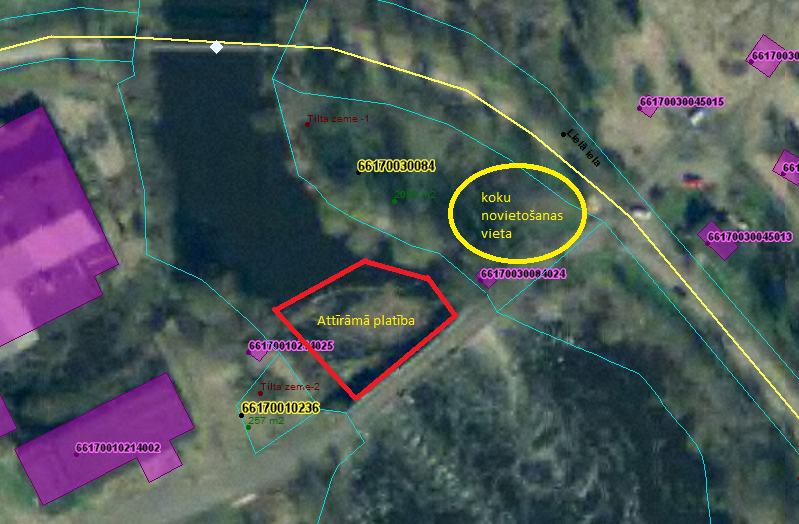 Persona, kura gatavojas veikt darbību (iesniedzējs):Alojas novada dome, reģistrācijas Nr. 90000060032, Jūras iela 13, Aloja, Alojas novads, LV-4064, tālr. 64023925, e-pasts: dome@aloja.lvAlojas novada dome, reģistrācijas Nr. 90000060032, Jūras iela 13, Aloja, Alojas novads, LV-4064, tālr. 64023925, e-pasts: dome@aloja.lvParedzētās darbības nosaukums:Salacas upes posma pie Staiceles papīrfabrikas tilta attīrīšana no koku sanesumiem un apauguma 900 m2 platībā.Salacas upes posma pie Staiceles papīrfabrikas tilta attīrīšana no koku sanesumiem un apauguma 900 m2 platībā.Paredzētās darbības norises vieta:zemes vienības ar kadastra apzīmējumu 6617 001 0247, 6617 003 0084, 6617 001 0236, 6617 001 0214, Staicelē, Alojas novadā.zemes vienības ar kadastra apzīmējumu 6617 001 0247, 6617 003 0084, 6617 001 0236, 6617 001 0214, Staicelē, Alojas novadā.Pamatojums:2020. gada 8.aprīlī reģistrētais iesniegums tehnisko noteikumu saņemšanai